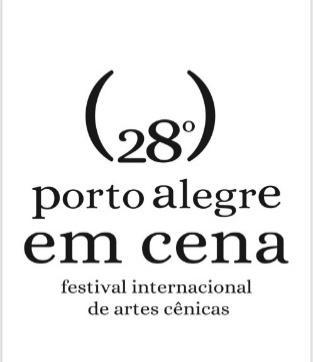 EM UMA CO-PRODUÇÃO BRASIL-ISRAEL-REINO UNIDO, O 28º PORTO ALEGRE EM CENA APRESENTA WEAPON IS PART OF MY BODY Pedro Granato, de São Paulo, e Ruthie, de Liverpool, compartilham histórias pessoais que cruzam nascimentos, guerras, mortes e conquistas. Arma é parte do corpo ocorre dias 24 e 31 de outubro, às 11h, com transmissão pelo YouTube e Cubo Play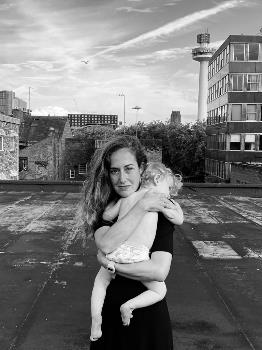 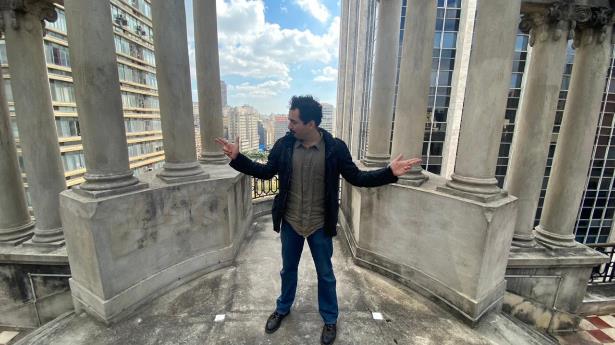 Fotos e vídeosEm uma co-produção Brasil-Israel-Reino Unido, Weapon is Part of my Body (Arma é parte do corpo) é um espetáculo desenvolvido entre o brasileiro Pedro Granato e a israelense Ruthie Osterman. Em cena, dois artistas de teatro beirando os quarenta anos, pais de primeira viagem, questionam como a violência está atrelada às suas identidades, suas sobrevivências e conexões a um lugar. Em telhados de suas respectivas cidades (Granato em São Paulo e Ruthie em Liverpool) compartilham histórias pessoais que cruzam nascimentos, guerras, mortes e conquistas. Weapon is part of my body (Arma é parte do corpo), ocorre dias 24 e 31 de outubro, às 11h, com transmissão pelo YouTube e Cubo Play. A colaboração entre os artistas começou em 2019 com Babylon Beyond Borders – Babilônia Sem Fronteiras, espetáculo que acontecia simultaneamente em quatro cidades ao redor do mundo (Londres/Bush Theatre, Nova York/Harlem Stage, São Paulo/SESC Consolação e Joanesburgo/Market Theatre), com transmissão ao vivo, e que teve grande repercussão de público e crítica, com todas suas sessões esgotadas.Em Weapon is a Part of My Body, continuam explorando a temática do exílio contemporâneo, agora focado no cruzamento entre Israel e Brasil, explorando as tensões políticas atualmente existentes entre os dois países e dentro de cada um, tentando entender e revelar como a violência formou suas identidades. Nascida em Israel e atualmente morando em Liverpool, Ruthie Osterman aborda como a violência moldou seu modo de viver usando os relatos de violência com que se deparou em sua juventude durante a Guerra do Golfo, o aprendizado com sua avó – uma sobrevivente do Holocausto – e a experiência no Exército Israelense. O paulistano Pedro Granato cruza estas histórias com sua experiência no poder público e a aproximação a políticos e seus violentos jogos de poder.O formato digital permite a criação de um trabalho para o público de São Paulo e em Israel, e simultaneamente, transmitido via YouTube, para pessoas ao redor do mundo. “A combinação entre mídias digitais e apresentação ao vivo não apenas funciona como também complementa o conteúdo de nossa pesquisa artística, com a linguagem contemporânea que representa o espírito do tempo”, diz Granato.“Acreditamos que neste momento de pandemia, com fronteiras fechadas, radicalização, medo do outro e domínio das mídias sociais, o encontro humano e colaborações internacionais sejam criticamente necessárias e tenham o verdadeiro poder de gerar uma mudança significativa. É por isso que criamos juntos. Além disso, é importante para nós que estas colaborações não sejam apenas pontuais, mas sim, a longo prazo. A colaboração, o diálogo, o envolvimento com os participantes e o público são muito mais profundos e interessantes”, completa Ruthie Osterman.Sobre Ruthie OstermanNascida em 1982 em Israel, Ruthie é criadora, diretora, dramaturga e intérprete de teatro. Atualmente, mora em Londres. Graduada em Dramatic Arts do Kibbutzim College em Tel Aviv e na Royal Central School of Speech & Drama de Londres. Já realizou espetáculos em Israel, Polônia, Londres e Índia e ganhou uma variedade de prêmios por seus trabalhos. Ruthie participou como representante israelense no Lincoln Center Directors Lab NYC em 2013 e 2014. Em 2015, o conselho de artes da Inglaterra a definiu como uma "artista promissora" e recebeu um "visto de talento excepcional" para o Reino Unido. http://www.ruthieosterman.com/Sobre Pedro GranatoAtualmente Coordenador de Formação na Secretaria Municipal de Cultura de São Paulo, em 2019 e 2020 foi também Coordenador dos Centros Culturais e Teatros Municipais. Em sua gestão em um ano, dobrou o público destes espaços e inaugurou o Centro Cultural da Diversidade, além de participar da criação e execução de Festivais como Verão Sem Censura e Palco Presente. E reinaugurou os teatros Paulo Eiró e Arthur de Azevedo.No Pequeno Ato investiga o teatro imersivo e a formação de novos públicos. Essa pesquisa permanente resultou em espetáculos criados colaborativamente que conquistaram a crítica e o público jovem: Fortes Batidas - Prêmio APCA de Melhor Espetáculo em Espaço não Convencional, Prêmio Especial por Experimentação de Linguagem no Prêmio São Paulo e Prêmio Zé Renato para circulação e 11 Selvagens pré-indicado para “melhor texto original” no Prêmio São Paulo; entre os 10 melhores espetáculos de 2017 pela Revista Veja e PROAC Circulação para viagens ao interior do estado. Em 2019, em absoluta sintonia com o momento político do país, o Núcleo estreou Distopia Brasil, indicado ao Prêmio Aplauso Brasil nas categorias Melhor Arquitetura Cênica e Melhor Figurino para o 1º Semestre de 2019. Foi contemplado pelo Prêmio Cleyde Yaconis realizando 20 apresentações em espaços públicos do centro de são Paulo, tendo os ingressos esgotados em menos de 5 minutos, e 8 apresentações em CEUs. Em 2021, conquistou público e critica com Caso Cabaré Privê eleito como Melhor Espetáculo Jovem no Prêmio APCA; Prêmio WeDo! nas categorias Performance, Direção, Prêmio do Júri Popular e Interatividade; também foi destaque pelo Observatório do Teatro nas categorias Luz, Figurino, Atriz Coadjuvante (Gabriela Gonzalez), e no Guia da Folha entre as 5 melhores atrações do ano para se ver pela internet. A mais recente montagem, Descontrole Público estreou em agosto de 2021, um espetáculo onde o público controla personagens como avatares de um videogame.Ficha técnica:Performance e criação: Ruthie Osterman e Pedro GranatoDiretor Técnico: Gustavo BricksCâmera e Visual UK: Nuphar BlechnerCoordenadora visual e transcrição de texto: Isabela MelloTrilha Sonora original: Décio 7Figurinos UK: Shir Bar-HenOperador de OBS: Henrique NatálioAssessoria de Imprensa: Adriana BalsanelliAssistente de Produção e comunicação: Carolina HenriquesTeaser e Midias Sociais: Carolina RomanoAssistente de Projetos: Bianca BertolottoProdução: Pequeno Ato e Contorno ProduçõesDireção de Produção: Jessica Rodrigues e Victória MartinezEste projeto foi contemplado pelo EDITAL PROAC EXPRESSO LEI ALDIR BLANC Nº 47/2020 “PRÊMIO POR HISTÓRICO DE REALIZAÇÃO EM TEATRO”Confira a PROGRAMAÇÃO COMPLETA do 28º Porto Alegre em Cena:19/10, terça-feiraPonto de Encontro - Peninha e convidados, às 11h, Fábrica do Futuro, YouTube e Cubo PlayNhe ´ery – Existe uma cidade sobre nós, de Xadalu Tupã Jekupé, das 14h às 19h, foyer nobre do Theatro São PedroEntidades - Jaider Esbell - o dia todo 20/10, quarta-feiraCrônicas do Amanhã, às 10h, plataforma digitalPonto de Encontro com Reflexão em Cena - Carmen Gil, Sandra Possani e Liane Venturella, às 11h, Fábrica do Futuro e YouTubeEntidades - Jaider Esbell - o dia todo Nhe ´ery – Existe uma cidade sobre nós, de Xadalu Tupã Jekupé, das 14h às 19h, foyer nobre do Theatro São Pedro Mostra Universitária, às 18h (Meu Canto é de ninguém e Luna), YouTubeOficina Conhecendo o vídeo Mapping, 18h às 20h30, via zoom (inscrições pelo Sympla até 20/10)Anatomia Temporária, às 18h30, Escadaria do Viaduto Otávio RochaEla E Os Porcos, às 20h, YouTube e Cubo PlayConcerto com pianista tcheco Václav Pacl, às 20h, Theatro São Pedro21/10, quinta-feiraCrônicas do Amanhã, 10h, plataforma digitalPonto de Encontro com Reflexões em Cena, às 11h, Fábrica do Futuro e YouTubeEntidades - Jaider Esbell - o dia todoNhe ´ery – Existe uma cidade sobre nós, de Xadalu Tupã Jekupé, das 14h às 19h, foyer nobre do Theatro São Pedro Intervenções urbnas Corpo e Cidade - Oficina Online, 14h às 17h, via zoom Metaverse: estamos no fim de algo, 17h, 18h e 19h, Fábrica do FuturoMostra Universitária, às 18h (Utopianism Sparkle e Isso é um começo), no YouTubeAnatomia Temporária, às 18h30, Escadaria do Viaduto Otávio RochaEla E Os Porcos, às 20h, YouTube e Cubo Play22/10, sexta-feiraCrônicas do Amanhã, às 10h, plataformas digitaisPonto de Encontro com Reflexões em Cena, às 11h, Fábrica do Futuro e YouTubeEntidades - Jaider Esbell- o dia todoNhe ´ery – Existe uma cidade sobre nós, de Xadalu Tupã Jekupé, das 14h às 19h, foyer nobre do Theatro São PedroCamaleões - Oficina Online, 14h – 17h, via zoomMetaverse: estamos no fim de algo, 17h, 18h e 19h, Fábrica do FuturoMostra Universitária, às 18h (Sobre mãe e filha e Usuário não encontrado), YouTubeEsquadros, às 20h, Monumento aos AçorianosEla E Os Porcos, às 20h, YouTube e Cubo Play23/10, sábadoPonto de Encontro, às 11h, Fábrica do Futuro e YouTubeEntidades - Jaider Esbell - o dia todoNhe ´ery – Existe uma cidade sobre nós, de Xadalu Tupã Jekupé, das 14h às 19h, foyer nobre do Theatro São PedroOficina de circo (presencial), 14h às 18h, Areal da BaronesaMetaverse: estamos no fim de algo, 17h, 18h e 19h, Fábrica do FuturoInfinitos, às 20h, Teatro Bruno Kiefer24/10, domingoPonto de Encontro + Weapon is part of my body (Arma é parte do corpo), às 11h, YouTube e Cubo Play Entidades - Jaider Esbell – dia todoNhe ´ery – Existe uma cidade sobre nós, de Xadalu Tupã Jekupé, das 14h às 19h, foyer nobre do Theatro São PedroRespira Não Pira, às 14h, Esplanada da Restinga e sinaleira de pedestres na Rua João Antônio da Silveira, próximo à Rua Almada e 16h, Praça Inácio Antônio da Silveira (Belém Novo) e sinaleira da esquina das ruas Heitor Vieira e Cecílio MonzaMetaverse: estamos no fim de algo, às 17h, 18h e 19h, Fábrica do FuturoInfinitos, às 20h, Teatro Bruno Kiefer25/10, segunda-feiraCrônicas do Amanhã, 10h, plataforma digitalPonto de Encontro, Fábrica do Futuro e YouTubeEntidades - Jaider Esbell – dia todoA Última Negra, às 20h, YouTube e Cubo PlayMostra Universitária, às 18h (Televisões O Jogo das Velhas e Voz para Cumaná – Um dia de fúria), YouTubeMetaverse: estamos no fim de algo, às 17h, 18h e 19h, Fábrica do FuturoAltamira 2042, às 20h, Sala Carlos Carvalho / Casa de Cultura Mario QuintanaOficina Composição em Tempo Real – Stravaganza – (presencial), 10h às 13h30 Voluntários da Pátria, às 18h, quadrilátero das avenidas Voluntários da Pátria e Senador Salgado Filho, Ruas Dr. Flores e Marechal Floriano Peixoto26/10, terça-feiraCrônicas do Amanhã, 10h, plataforma digitalOficina Composição em Tempo Real – Stravaganza – (presencial), 10h às 13h30Ponto de Encontro com Reflexões em Cena com Luciana Lara e Marina Mendo, às 11h, Fábrica do Futuro e YouTubeEntidades - Jaider Esbell – dia todoNhe ´ery – Existe uma cidade sobre nós, de Xadalu Tupã Jekupé, das 14h às 19h, foyer nobre do Theatro São PedroMetaverse: estamos no fim de algo, às 17h, 18h e 19h, Fábrica do FuturoVoluntários da Pátria, às 18h, em frente ao Shopping Wallig – calçadas e paradas de ônibusMostra Universitária, às 18h (Será que fica pronto a tempo? e Enófila Analisa:mijê de gatê), YouTubeSr. Esquisito, às 20h, YouTube e Cubo PlayAltamira 2042, às 20h, Sala Carlos Carvalho / Casa de Cultura Mario Quintana27/10, quarta-feiraCrônicas do Amanhã, 10h, plataforma digitalOficina Composição em Tempo Real – Stravaganza – (presencial), 10h às 13h30Ponto de Encontro com Reflexões em Cena - Gabriela Carneiro da Cunha e convidados, às 11h, Fábrica do Futuro e YouTubeNhe ´ery – Existe uma cidade sobre nós, de Xadalu Tupã Jekupé, das 14h às 19h, foyer nobre do Theatro São PedroEntidades - Jaider Esbell – dia todoMetaverse: estamos no fim de algo, às 17h, 18h e 19h, Fábrica do FuturoCamaleões, às 18h, Praça da AlfândegaMostra Universitária, às 18h (Evaporar os dias que soam no escuro e Dentro do Dentro, via zoom), YouTubeCo Ês, às 20h, YouTube e Cubo PlayAltamira 2042, às 20h, Sala Carlos Carvalho / Casa de Cultura Mario Quintana28/10, quinta-feiraCrônicas do Amanhã, 10h, plataforma digitalPonto de Encontro com Reflexões em Cena - Luiz Paulo Vasconcellos e Camila Bauer, às 11h, Fábrica do Futuro e YouTubeOficina O Corpo como Memória Sonora, 10h às 12h, via zoomKuumba, às 12h, portões do Cais Mauá (iniciando na Av. Sepúlveda e Praça da Alfândega)Entidades - Jaider Esbell – dia todoNhe ´ery – Existe uma cidade sobre nós, de Xadalu Tupã Jekupé, das 14h às 19h, foyer nobre do Theatro São PedroMostra Universitária, às 18h (Oito e Obediência), YouTubeComo As Coisas Chegaram Aqui, às 18h e 21h, Galeria La PhotoDe La Mancha: O Cavaleiro Trapalhão, às 20h, YouTube e Cubo PlayAltamira 2042, às 20h, Sala Carlos Carvalho / Casa de Cultura Mario Quintana29/10, sexta-feiraCrônicas do Amanhã, 10h, plataforma digitalPonto de Encontro com Reflexões em Cena com Ivan Haidar e SPPA, às 11h, Fábrica do Futuro e YouTubeEntidades - Jaider Esbell – dia todoOficina O Corpo como Memória Sonora, 10h às 12h, via zoomNhe ´ery – Existe uma cidade sobre nós, de Xadalu Tupã Jekupé, das 14h às 19h, foyer nobre do Theatro São PedroMostra Universitária, às 18h (Eu preciso da sua presença e Dia de Ira Audiodrama), YouTubeComo As Coisas Chegaram Aqui, às 18h e 21h, Galeria La PhotoQuase Corpos: Um Estudo do Teatro de Beckett, às 20h, YouTube e Cubo PlayFantasmagoria nº 2, às 21h, Theatro São Pedro30/10, sábadoPonto de Encontro, às 11h, Fábrica do Futuro e YouTubeEntidades - Jaider Esbell – dia todoNhe ´ery – Existe uma cidade sobre nós, de Xadalu Tupã Jekupé, das 14h às 19h, foyer nobre do Theatro São PedroBando, às 16h, Parque GermâniaComo As Coisas Chegaram Aqui, às 18h e 21h, Galeria La Photo Fantasmagoria nº 2, às 21h, Theatro São Pedro31/10, domingoPonto de Encontro + Weapon is part of my body (Arma é parte do corpo), às 11h, YouTube e Cubo Play Entidades - Jaider EsbellNhe ´ery – Existe uma cidade sobre nós, de Xadalu Tupã Jekupé, das 14h às 19h, foyer nobre do Theatro São PedroBando, às 11h, Parque Chico MendesKuumba, às 16h, Praça MéxicoFantasmagoria nº 2, às 18h, Theatro São PedroO 28º Porto Alegre em Cena é apresentado pela Secretaria da Cultura do Estado do Rio Grande do Sul e Prefeitura de Porto Alegre. Tem patrocínio de PMI Foods, Angus Las Piedras e Panvel. Conta com o apoio do Itaú Cultural. Tem o apoio Institucional do Iberescena e Fundação Nacional das Artes e Ministério do Turismo. Parceria com a Fábrica do Futuro, Galeria La Photo, TVE, FM Cultura, RBS TV e Grupo Reunidos. Primeira Fila Produções é a agente Cultural. Realização Prefeitura de Porto Alegre, através da Secretaria Municipal da Cultura.  Financiamento do Pró-cultura RS, Governo do Rio Grande do Sul.Assessoria de Imprensa:
Cátia Tedesco – catia@agenciacigana.com 